Ивановский областной конкурс учебно-исследовательских работ школьников «Юный архивист»Сочинение«Тропой участника войны (О жизни моего прадеда Межакова Анатолия Михайловича)»Номинация №3 «Великая Отечественная война и моя семья»Межакова Маргарита Сергеевнаучащаяся 4 «Б» классамуниципального казённого общеобразовательногоучреждения Заволжского лицея Ивановской областиНаучный руководитель: учитель истории и обществознанияМКОУ Заволжского лицеяМежакова Мария Алексеевна,Т. р. (49333) 2-10-38Заволжск 2019Прошло уже почти 75 лет со времени окончания Великой Отечественной войны, но она не забывается. В этой войне сражались мои прадеды и прапрадеды (Приложение 1). Я хочу рассказать об одном из прадедов, который прошел всю войну  ―  о Межакове Анатолии Михайловиче (Приложение 1). Эта тема для меня особо актуальна по нескольким причинам. Во-первых, сила и мощь советской армии в годы Великой Отечественной войны складывалась из отдельных личностей. Если мы будем знать и помнить о своих предках ― ветеранах и участниках Великой Отечественной войны, то мы сохраним память и о самой войне, сможем лучше понять её. Во-вторых, сегодня проблема изучения истории своей семьи особенно важна, потому что современные семьи теряют связь поколений, мало общаются не только дальние, но и близкие родственники. Поэтому я  считаю, что каждый человек должен знать свою родословную: судьбу своих  дедов, прадедов и прапрадедов, а затем свои знания передавать будущим поколениям. В-третьих, для меня очень важно, чтобы осталась память о моих прадедах и прапрадедах не только в отдельных фотографиях, документах или реликвиях, но и в виде целого рассказа, который будет интересен всем ныне живущим и будущим членам моей семьи.Тогда я поставила перед собой цель ― изучить судьбу Межакова Анатолия Михайловича ― участника Великой  Отечественной войны. Задачи работы: 1. изучить факты мирной и военной жизни Межакова Анатолия Михайловича; 2. изучить и систематизировать различные источники по вопросам, касающимся биографии моего прадедушки; 3. определить роль моего прадедушки в истории Великой Отечественной войны; 4. заинтересовать моих сверстников изучением родословной и истории войны и России в целом, вызвать чувство гордости за свою страну, уважение к прошлому, научить уважать родных, беречь семейные реликвии.Об участии своего прадеда в Великой Отечественной войне я знала давно, а вот подробности его жизни были для меня загадкой. Начала я собирать информацию зимой 2019 года. Тогда вместе со своими родителями мы решили  изучать историю своей семьи. Начали мы как раз с предков по линии Межаковых.Я выдвинула гипотезу о том, что мой прадед был защитником Родины, принимал участие в Великой Отечественной войне и внёс посильный вклад в Великую Победу.На первом этапе сбора информации основными источниками информации стали для меня воспоминания родственников, документы, фотографии семейного архива, Интернет-ресурсы. Впоследствии я планирую расширить свои знания о жизни прадеда с помощью документов ГАКО, ГАИО, ЦГИА СПб.  В качестве методов работы я использовала анализ источников, интервью, описание, составление генеалогического древа по восходящему способу (Приложение 2).Межаков Анатолий Михайлович ― мой прадед по мужской линии (отец Сергей Александрович ― дед Александр Анатольевич ― прадед Анатолий Михайлович) (Приложение 2).Он родился  28 июня 1908 года в городе Кронштадте Санкт-Петербурской губернии. Когда мы начали поиск информации, точная дата рождения нам была не известна. Дочь Анатолия Михайловича Городкова (Межакова) Вера Анатольевна и его племянница Некрасова Татьяна Николаевна знали только год и место рождения (Приложение 3 и 4), на могиле прадеда на памятнике тоже значились только год рождения и смерти.Летом родственники из Кинешмы разбирали старые семейные документы и обнаружили метрику прадеда Анатолия (Приложение 5) и его военные документы (Приложение 6). Согласно этому документу, Анатолий был крещен 1 июля 1908 года в крепостном соборе Владимирской иконы Божией матери священником Николаем Бабкиным. Восприемниками при крещении стали Димитрий Евсеев, крестьянин деревни Новой Говеновской волости Галичского уезда Костромской губернии, и Анна Анекеиева, жена писаря 7-го флотского экипажа Николая Стефанова Соломона. Справка содержит информацию и о родителях Анатолия. Его отцом был мещанин города Кинешмы Костромской губернии Межаков Михаил Николаевич и Межакова Александра Иосифовна, оба православного вероисповедания (Приложение 7). Так мы узнали, что мой прадед принадлежал к мещанскому сословию, т.е. был городским жителем.По воспоминаниям родственников, семья Межаковых была родом из села Семёновское (ныне село Островское Костромской области) (Приложение 3 и 4). Поженились мои прапрадед и прапрабабушка 27 января 1902 года, о чем свидетельствует  сохранившееся свидетельство о браке (Приложение 8).Анатолий был вторым ребёнком в семье. У него была старшая сестра Анфиса и младшие брат Александр и сестра Евгения. По рассказам родственников, семья Межаковых уезжает в Кронштадт на заработки. Михаил Николаевич работал с бригадой маляров на строительстве (Приложение 9). Там в семье рождаются трое старших детей (Приложение 9). В начале 1920-х годов семья Межаковых возвращается в село Семёновское (ныне село Островское Костромской области), откуда они были родом. Там в 1923 году появляется еще одна дочь (Приложение 4). О том, какое образование получил мой прадед, у нас нет точных сведений, но в его красноармейской книжке в строке «грамотность» значится 4 класса, а в строке «специальность» – шофёр (Приложение 6).От родственников мы узнали, что отец прадеда Михаил Николаевич работал на Заволжском химическом заводе (Приложение 4).Примерно в 1926 году он перевозит свою семью в Заволжск. Сначала живут в районе химзавода. Потом покупают половину дома по улице Приволжанской  у Смирнова Семёна Родионовича (будущего тестя Анатолия) (Приложение 10). Сохранилась фотография 1929 года, на которой прадеду 21 год (Приложение 10). В этом году Анатолий теряет брата Александра, которому было всего 20 лет. По воспоминаниям родственников он родился больным, но чем он болел, им неизвестно (Приложение 4).В 1932 году Анатолий устраивается на работу в заволжское сельпо водителем (Приложение 11). В 1933 году он проходит службу в армии, о чем свидетельствует фотография и подпись к ней  (Приложение 1). После службы в армии 28 декабря 1936 года  женится на соседке Смирновой Анастасии Семёновне (Приложение 13), которая работала телеграфисткой (Приложение 12) . В 1938 году рождается старшая дочь Ираида.Согласно красноармейской книжке мой прадед был призван на фронт 1 июля 1941 года в звании гвардии старший сержант в должности автомеханика. Этот документ содержит информацию о его участии в Великой Отечественной войне. Сражался он, в основном,  в составе 2 гвардейской механизированной дивизии ордена Суворова (Приложение 6).Боевое крещение дивизии произошло под Сталинградом при отражении удара Манштейна, шедшего на помощь Паулюсу. В ходе операции удалось оттеснить наступательную группировку противника и занять ряд населенных пунктов. Сохранилось удостоверение за участие в героической обороне Сталинграда, выданное гвардии старшему сержанту Межакову А.М. Он был награжден медалью «За оборону Сталинграда» (Приложение 14). В это время Анатолий получает известие о рождении и смерти сына Виктора (Приложение 3). Далее прадед участвовал в боях за Ростов и Таганрог, освобождал Правобережную Украину. Согласно красноармейской книжке, был легко ранен 19 ноября 1943 года (Приложение 6). Он получил благодарность И. Сталина за отличные боевые действия в боях при прорыве обороны противника в Венгрии, участвовал в героическом штурме и взятии Будапешта, за что был удостоен медали (Приложение 15). В семье хранится открытка от 10.12.1944 года, присланная прадедом из Будапешта: «Здравствуй, дорогая дочь! Посылаю привет из Будапешта. Если пошла учиться, то учись лучше, слушайся всех. Светлый привет от меня и поздравляю с Новым годом!» (Приложение 16).На сайте «Подвиг народа» мы нашли наградной лист к ордену «Красная Звезда». Там читаем: «В боях с немецкими захватчиками на территории Венгрии, Австрии и Чехословакии гвардии старший сержант Межаков организовывал ремонт автомашин, чем способствовал выполнению боевых задач дивизионом. За самоотверженность и стойкость в боях достоин награждения орденом «Красная звезда.» (Приложение 17). Также прадед  участвовал  в героическом штурме и взятии Вены, награжден медалью (Приложение 18). В семейном архиве хранятся справки о том, что прадед имеет право на получение медали «За освобождение Праги» и   медали «За победу над Германией в Великой Отечественной войне» (Приложение 19 и 20). К сожалению, эти медали, а также орден «Красная Звезда» не сохранились.После окончания войны  Анатолий Межаков возвращается к семье. В 40-50-е годы продолжает работать в сельпо водителем. Тогда в семье появляются еще дочь Вера в 1946 и сын Александр в 1952 году (Приложение 21). В 60-е гг. прадед устраивается сторожем охранять сплавляемый по реке лес. В одно из дежурств его очень сильно избили неизвестные нападавшие, после чего прадед долго болел, но так и не смог оправиться. 31 марта 1969 года на 61 году жизни  Анатолий Михайлович умер, похоронили его на Заволжском городском кладбище. О том, каким был мой прадед, чем увлекался, мы знаем только со слов родственников: любил играть на гармони, ловить рыбу на берегу Волги, выращивал рассаду, очень вкусно готовил, был весёлым и дружелюбным человеком (Приложение 3 и 4). Я очень горжусь своим прадедушкой и обязательно расскажу о его жизни и подвигах своим детям! В ходе проведенного исследования я пришла к следующим выводам и результатам:1. Я изучила факты мирной и военной жизни Межакова Анатолия Михайловича.2. Я изучила  и систематизировала различные источники (воспоминания родственников, документы, фотографии семейного архива, Интернет-ресурсы)  по вопросам, касающимся биографии моего прадедушки.3. Я подтвердила гипотезу о том, что мой прадед Межаков Анатолий Михайлович был защитником Родины, принимал участие в Великой Отечественной войне и внёс посильный вклад в Великую Победу.4. Подробно изучив судьбу моего прадедушки, я пришла к выводу, что он прожил жизнь достойного человека, поэтому он может и должен служить образцом для подражания молодого поколения.5. Я заинтересовала моих сверстников изучением родословной и истории войны и России в целом. 6. Я пришла  выводу, что изучая историю своей семьи, мы можем сблизиться со своими родителями, в наших отношениях будет больше доверия благодаря общему интересу.В заключении я хочу сказать, что каждый прожитый день и час отодвигают всё дальше в историю жизнь наших предков. И пока еще живы наши бабушки, дедушки, нашему поколению необходимо записать и сохранить их воспоминания, чтобы последующее поколение помнило, какой ценой завоёвано счастье жить и трудиться на нашей земле, чтобы чтили и помнили прошлое нашего края, гордились своими земляками! Ни одно дерево не может вырасти красивым и крепким, не опираясь при этом на свои величавые корни. Так и человек не сможет быть достойным сыном своего Отечества, не зная героев своей семьи, своей Родины.Приложение 1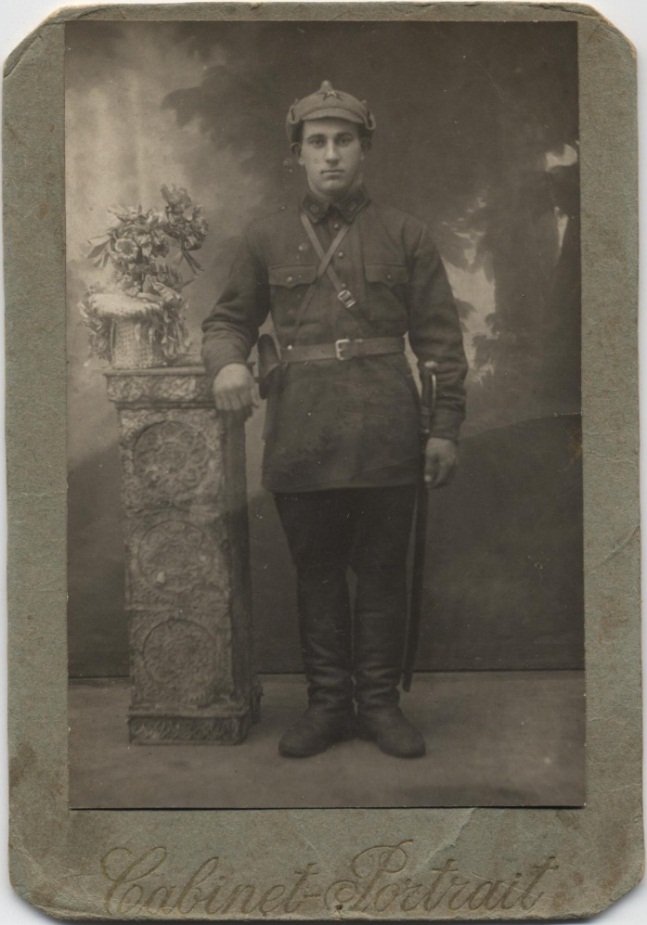 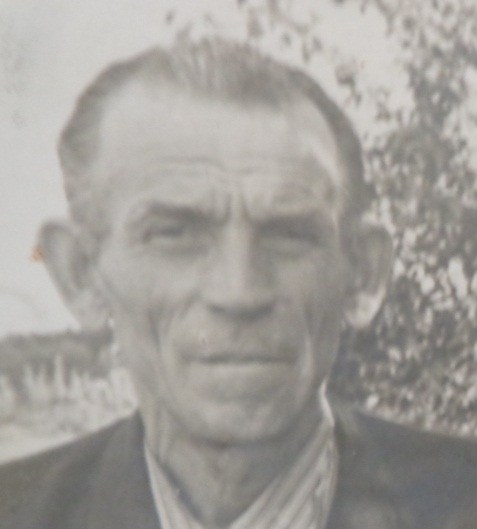 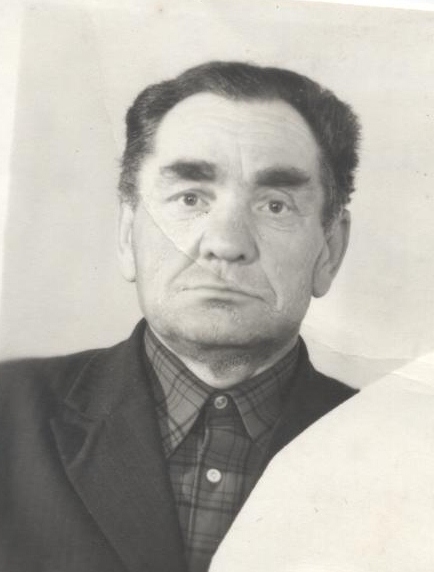 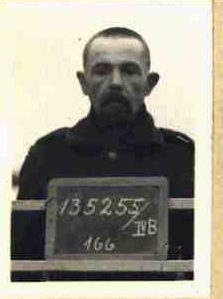 Приложение 2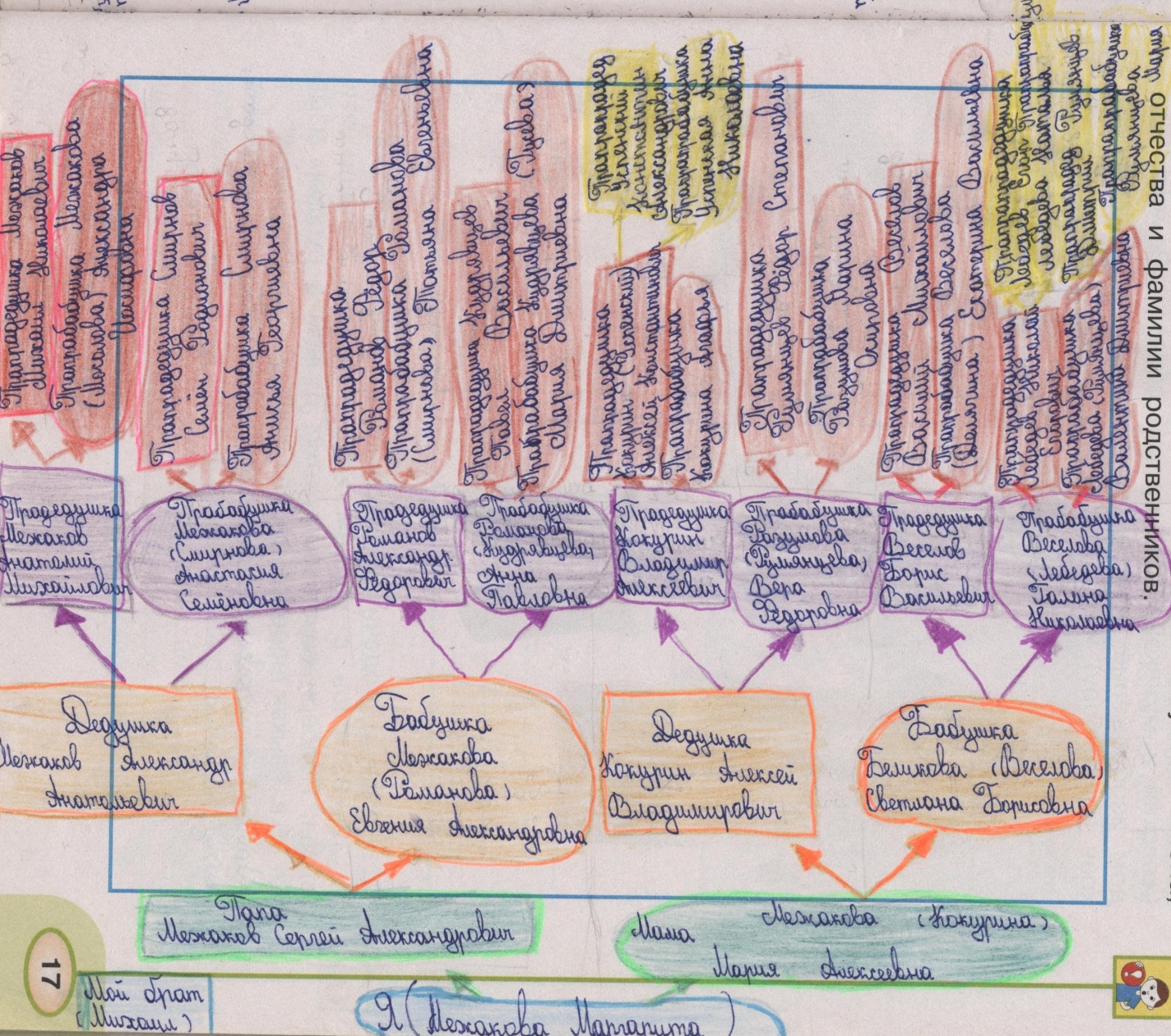 Моё родословное древо по восходящему способу (от меня как потомка к моим предкам)Приложение 3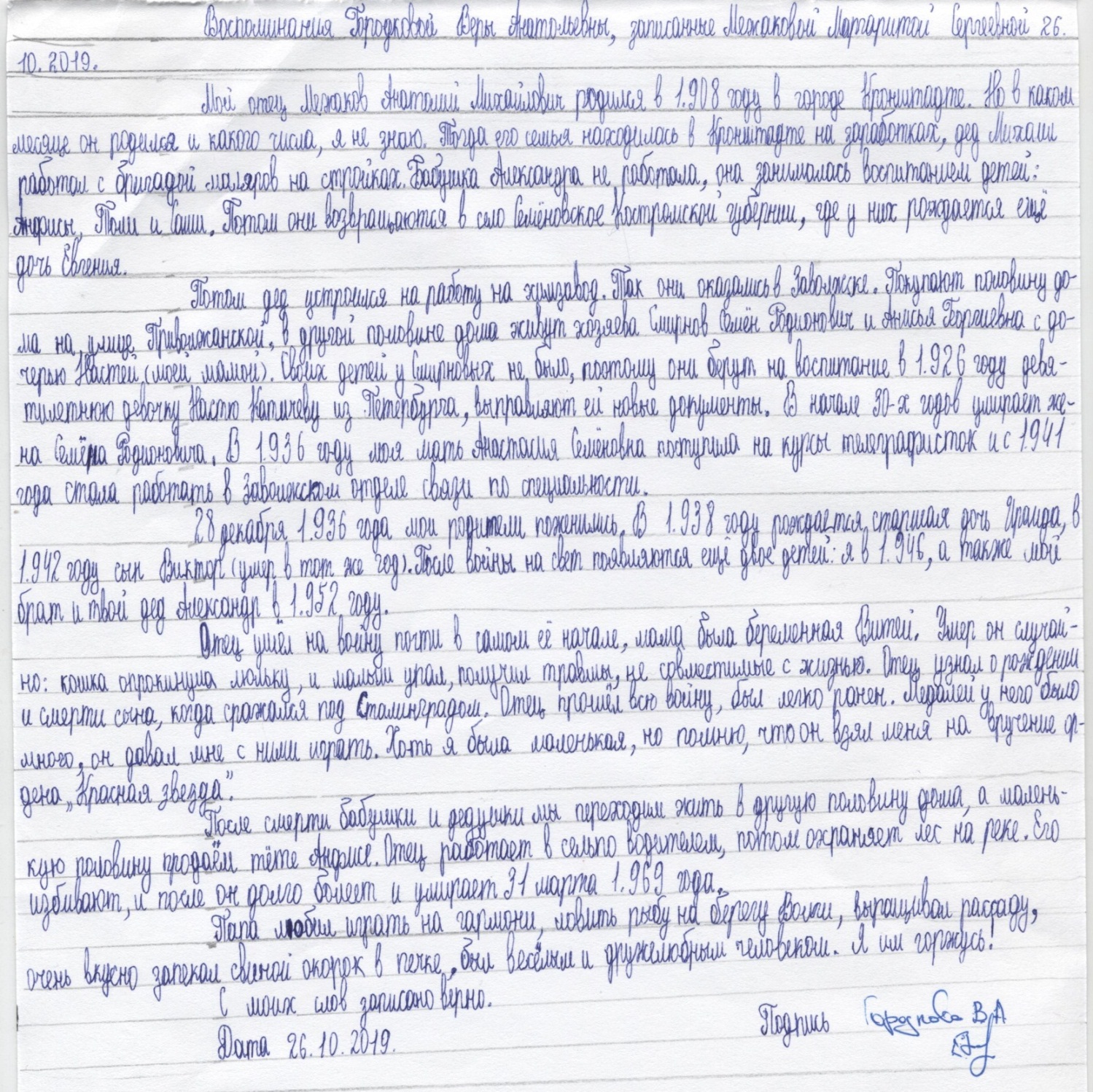 Приложение 4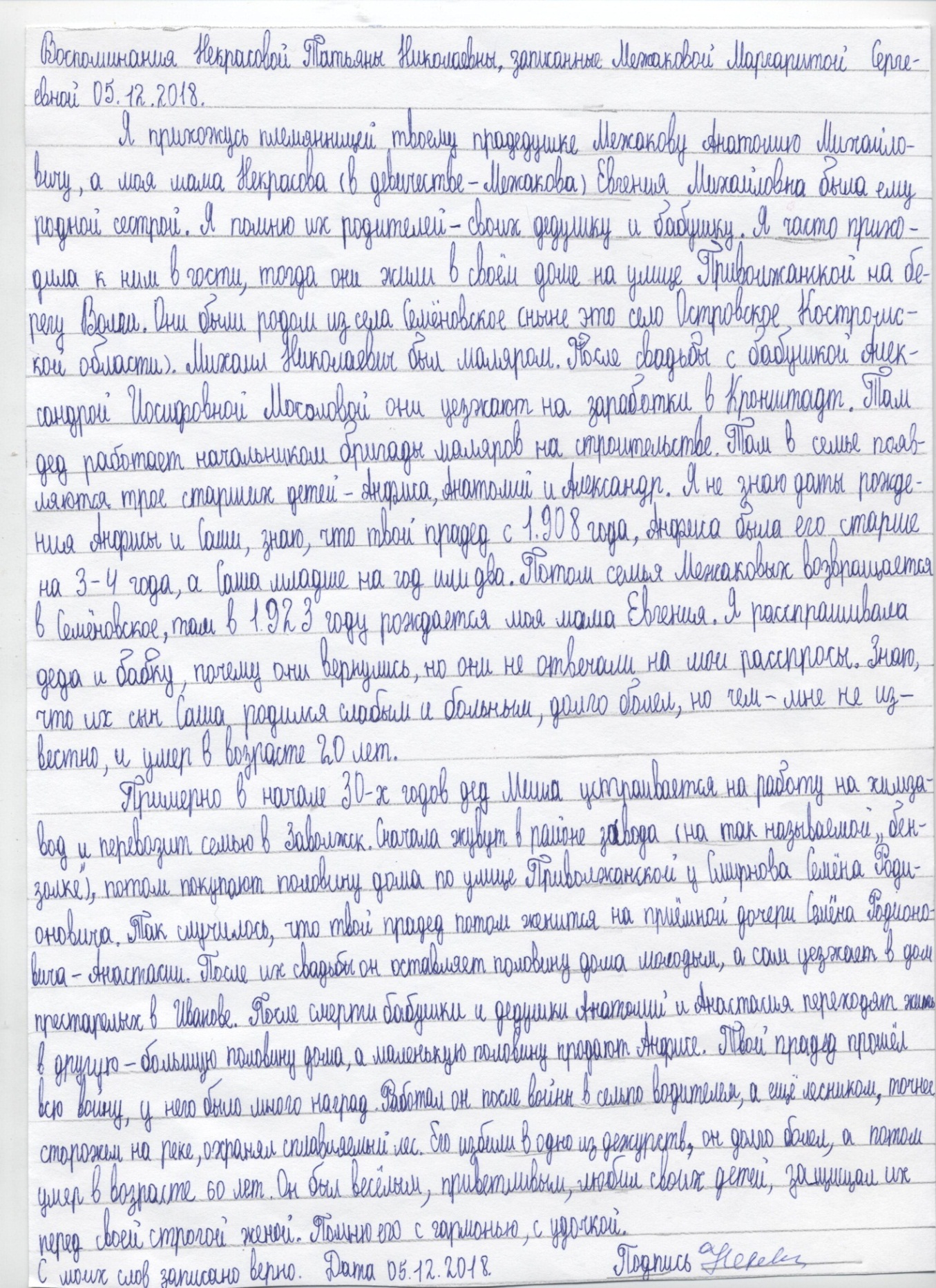 Приложение 5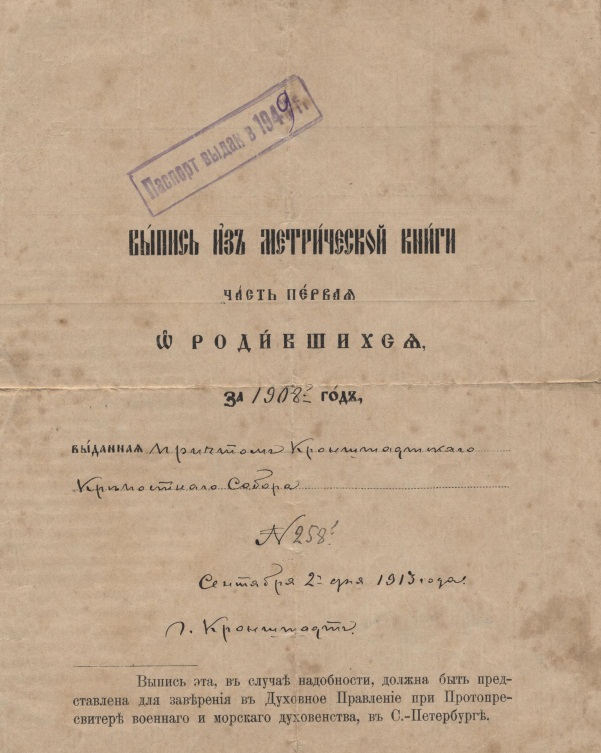 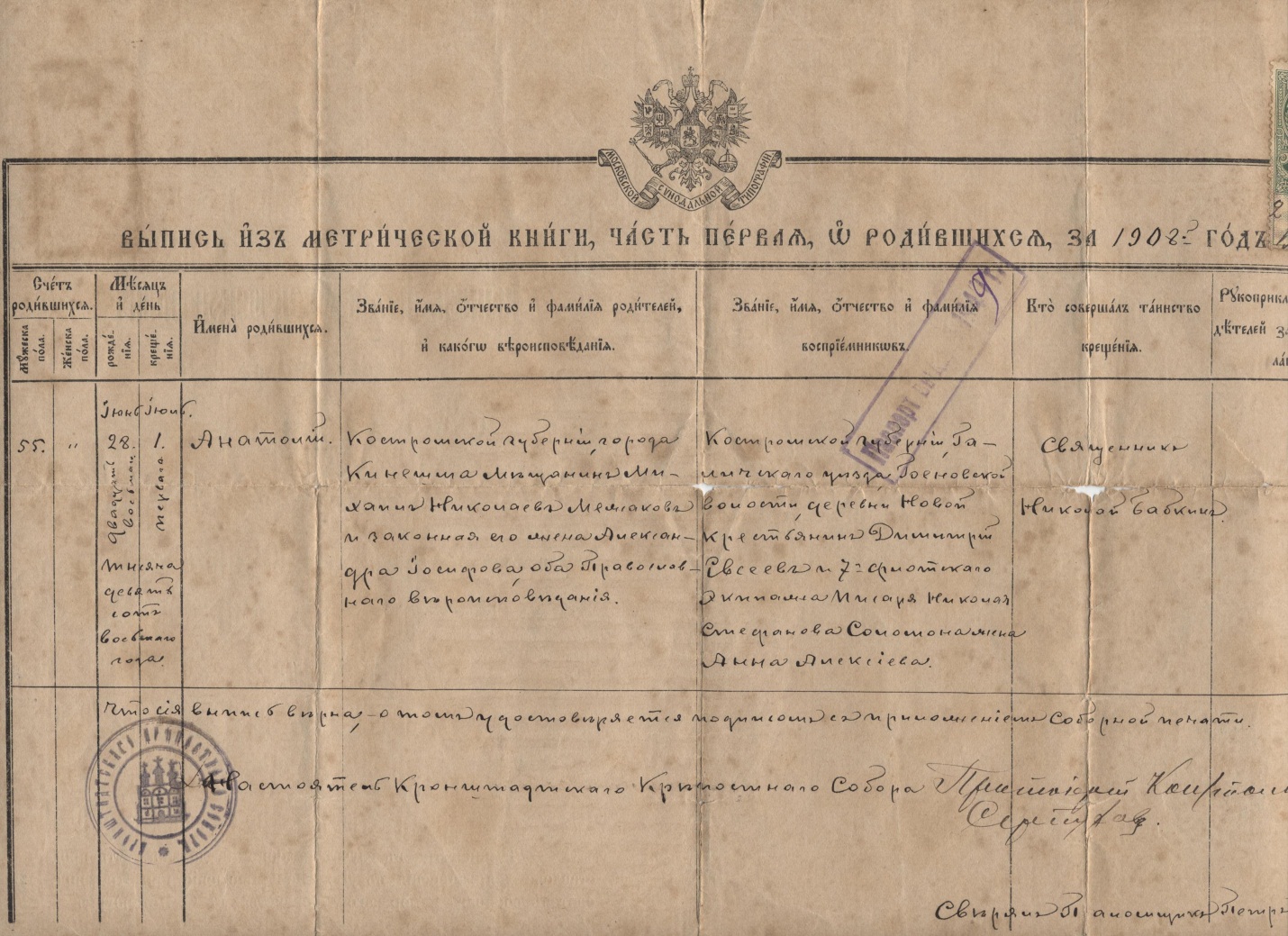 Метрика Межакова Анатолия МихайловичаПриложение 6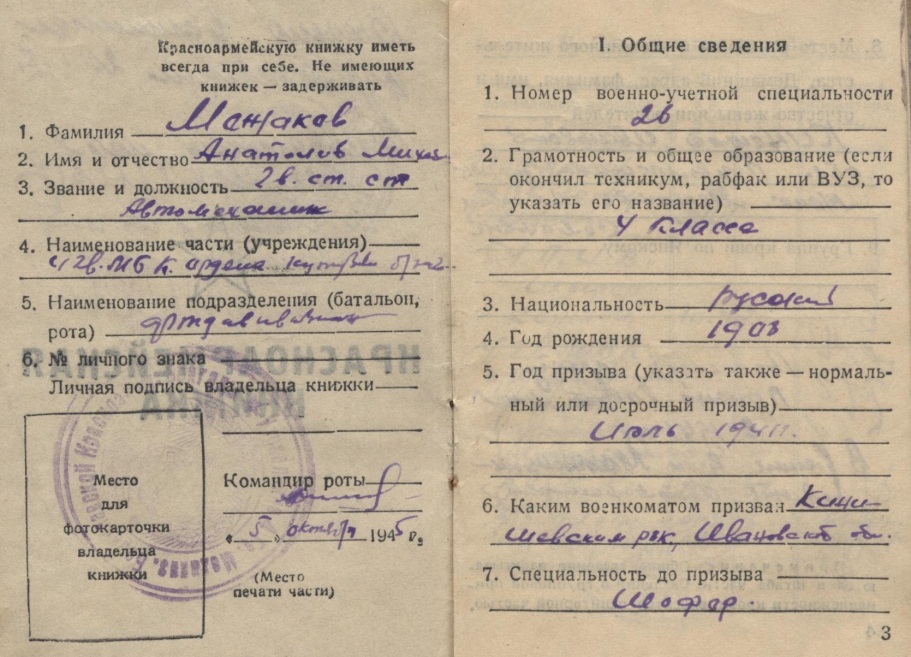 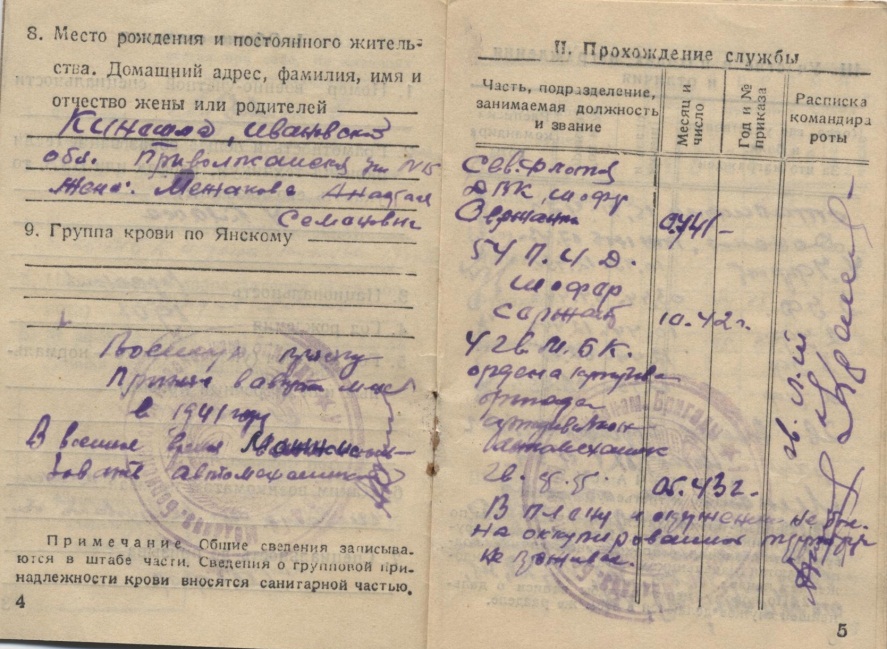 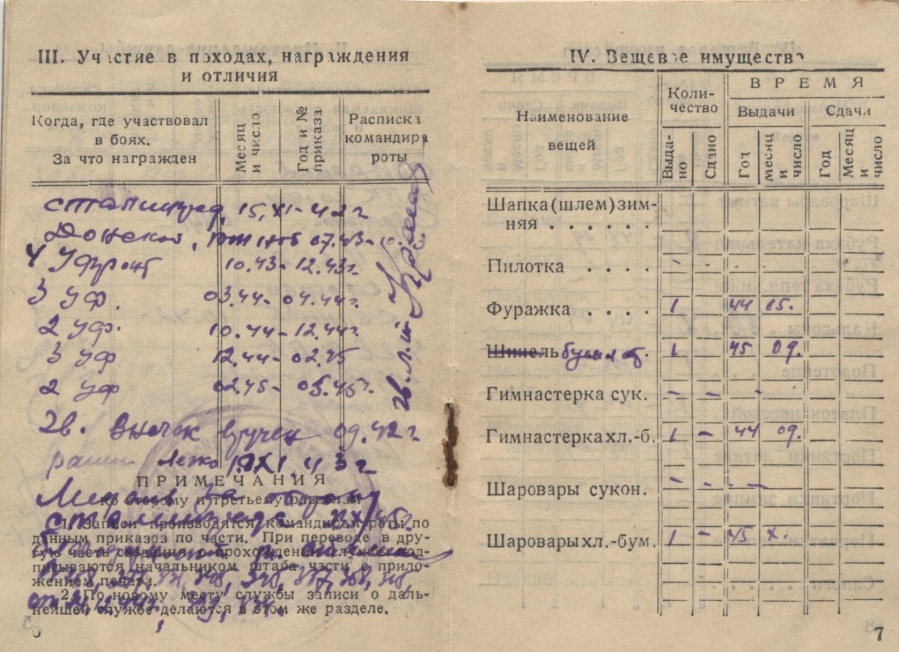 	Страницы из красноармейской книжки Межакова А.М.Приложение 7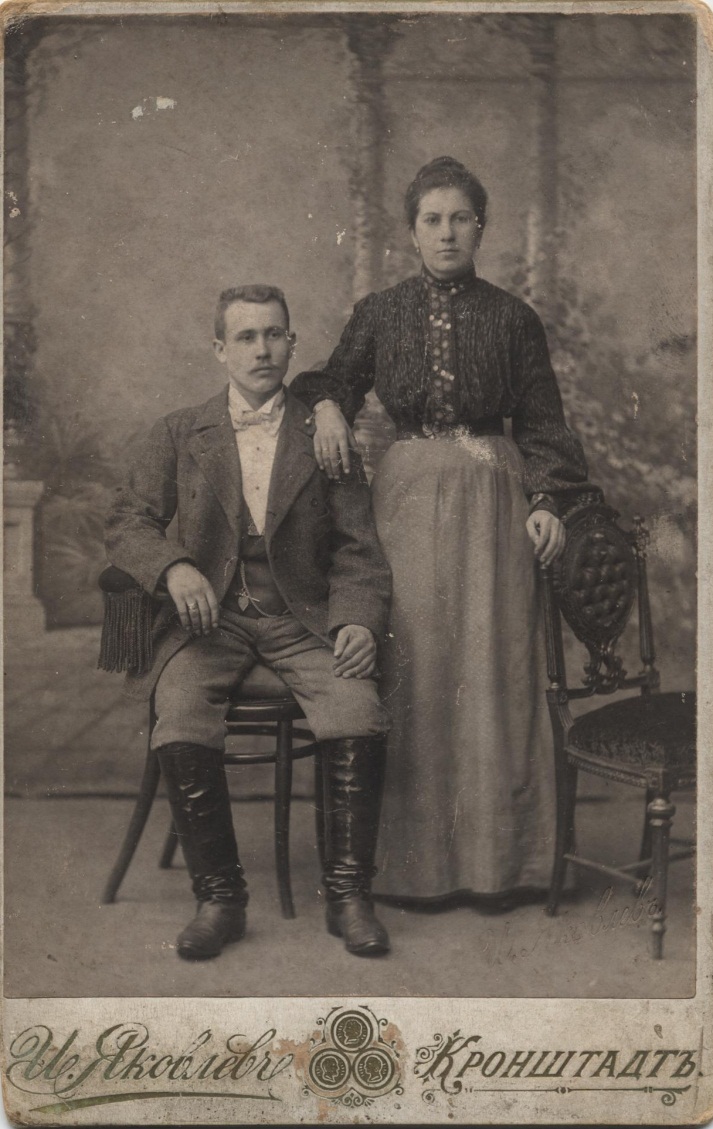 Межаковы Михаил Николаевич и Александра Иосифовна (родители Анатолия)Приложение 8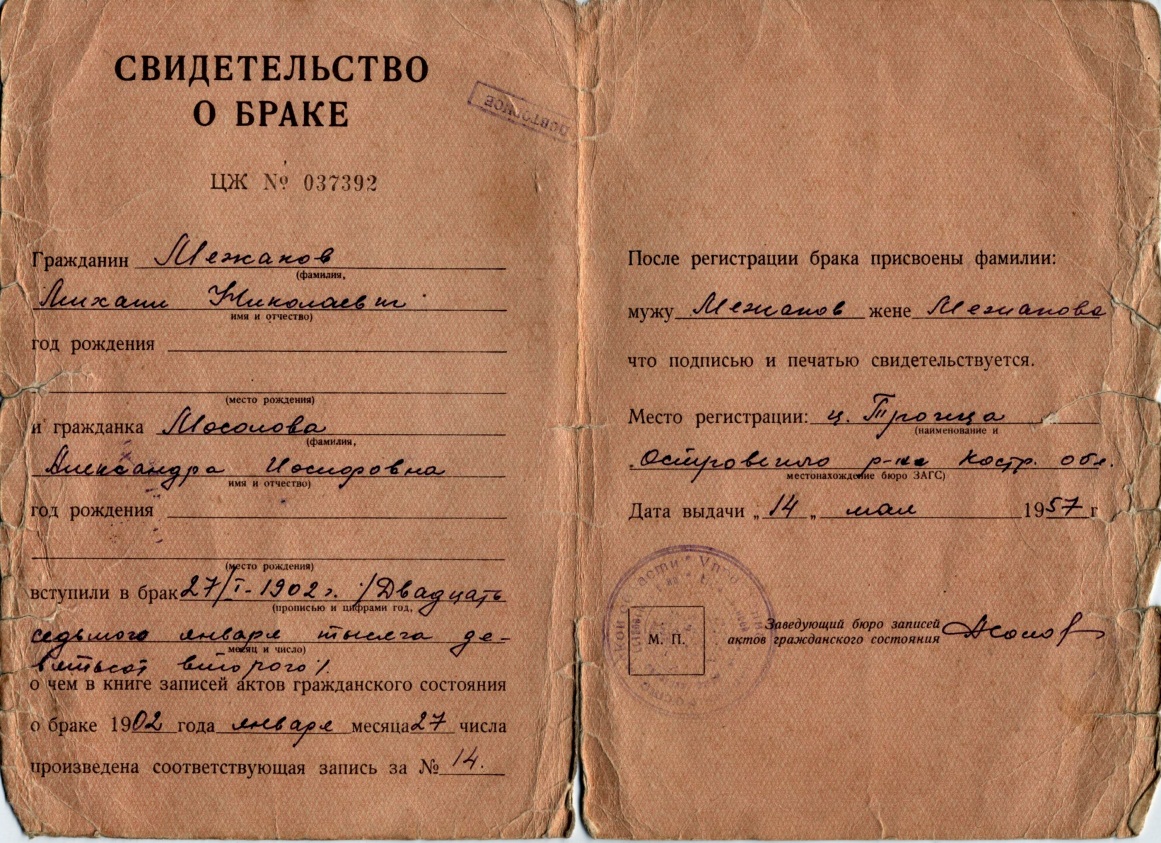 Свидетельство о браке Межакова Михаила Николаевича и Мосоловой Александры Иосифовны (родителей Анатолия)Приложение 9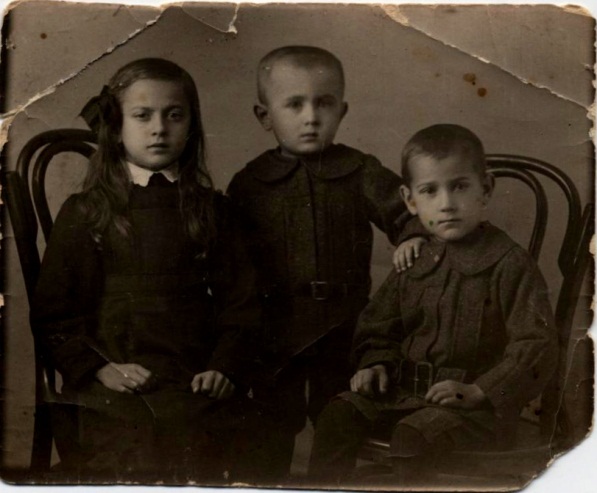 Межаковы Анфиса, Александр, Анатолий (слева направо)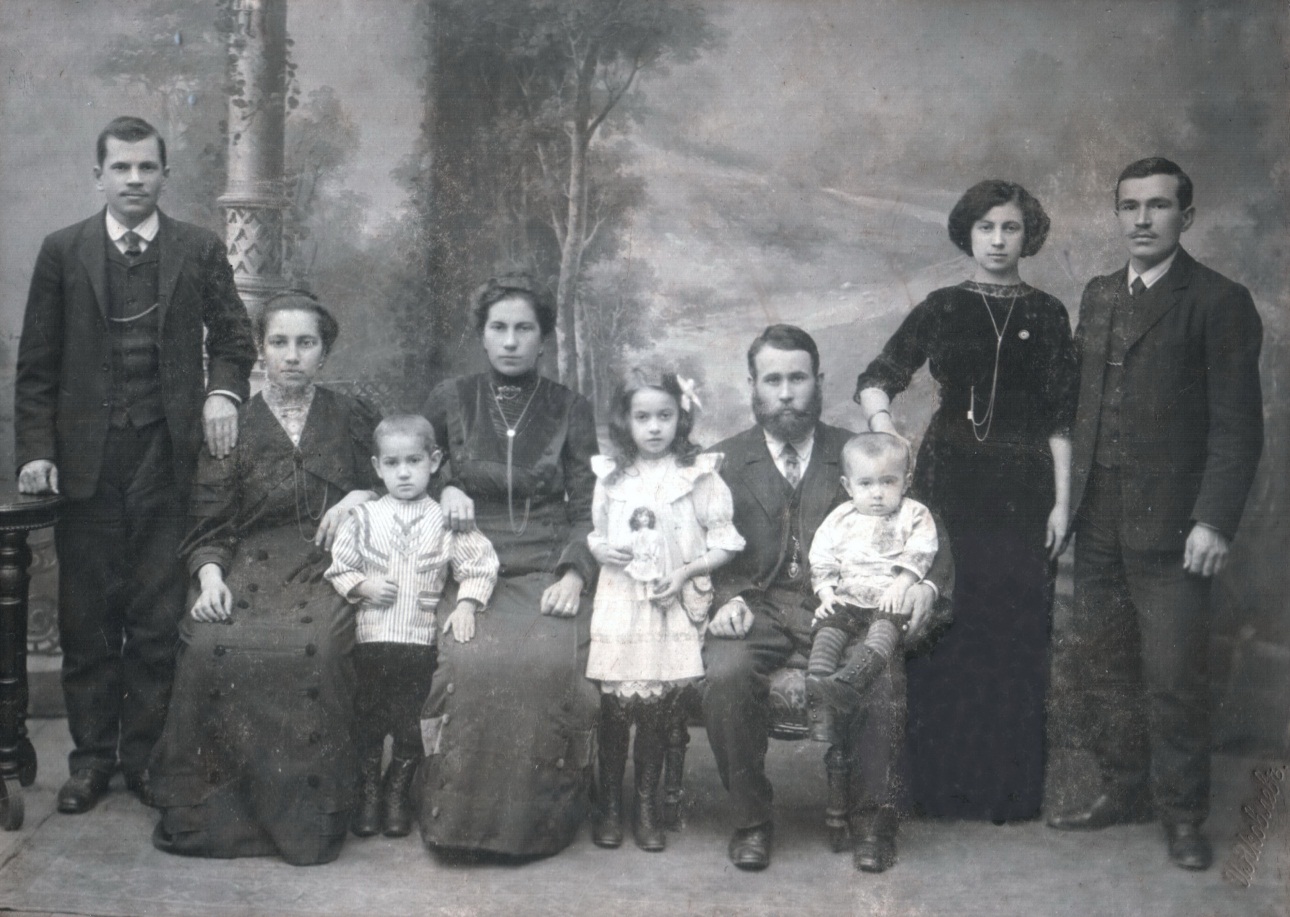 Семья Межаковых в Кронштадте (слева направо): Киселёвы Николай и Ольга (сестра Александры Иосифовны), Анатолий, Александра Иосифовна, Анфиса, Михаил Николаевич с Сашей на руках (умер в 1929 году),  младшая сестра Александры Иосифовны Анна с мужемПриложение 10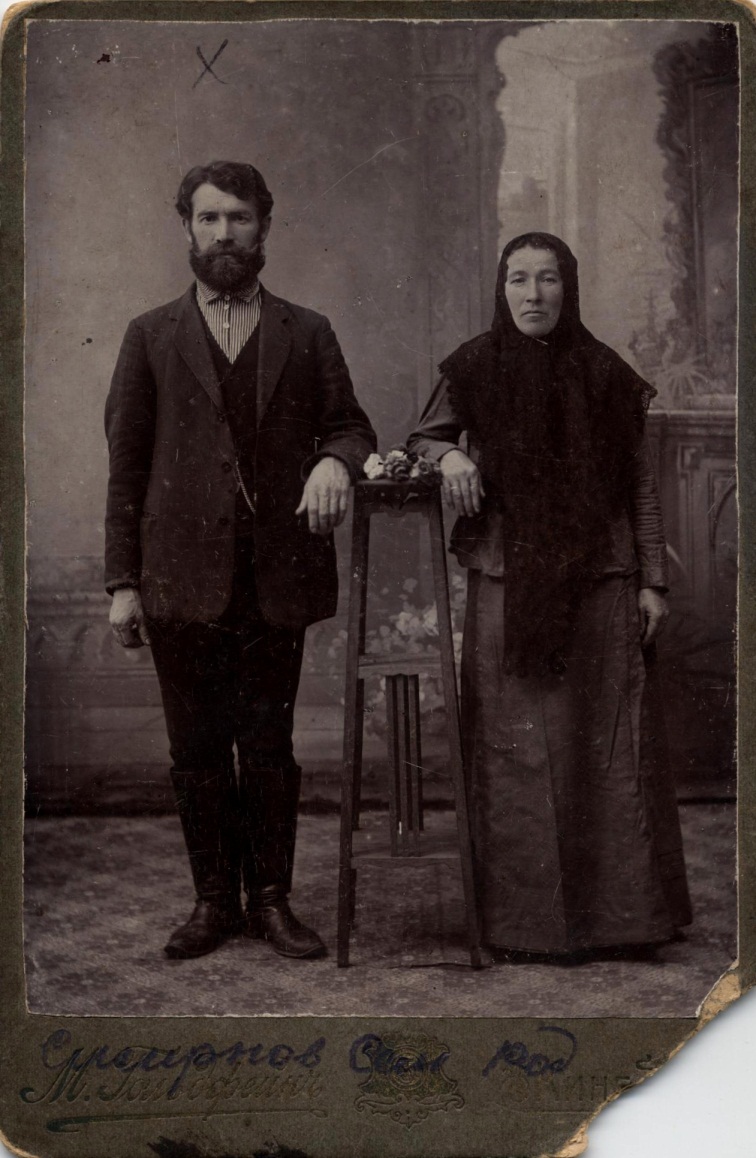 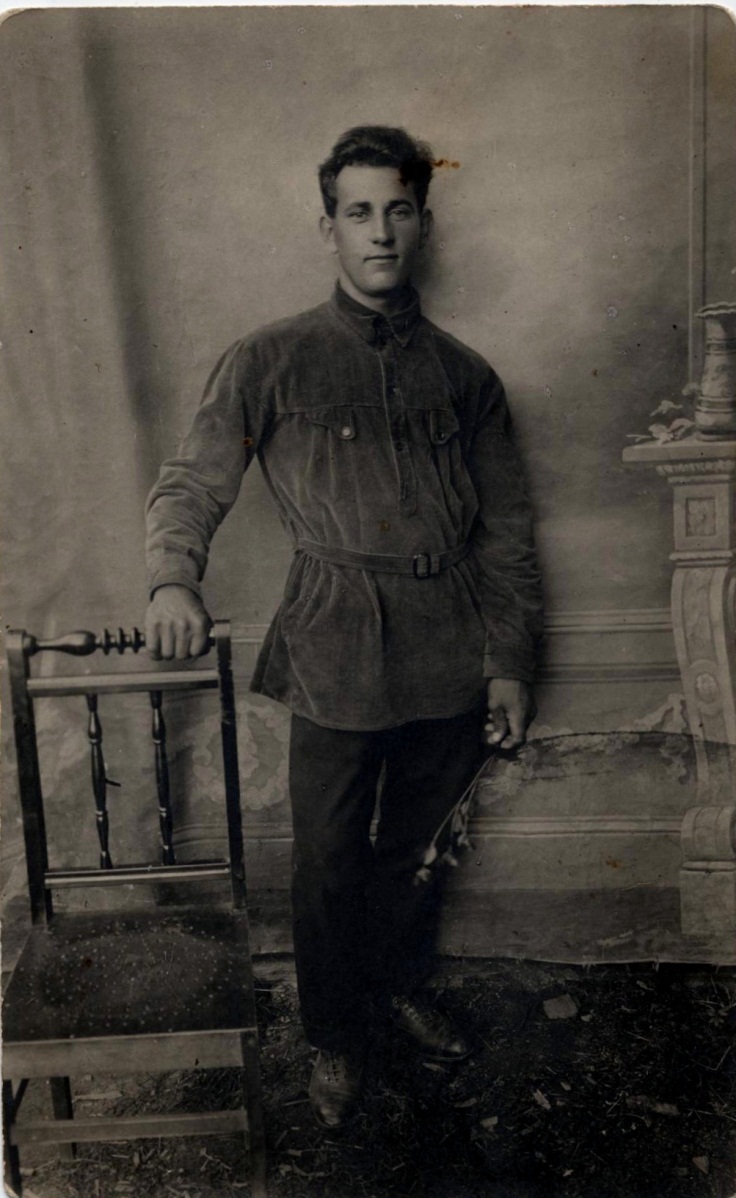 Приложение 11Коллектив Заволжского сельпо 30 июля 1932 года (мой прадед Анатолий во втором центральном ряду второй справа)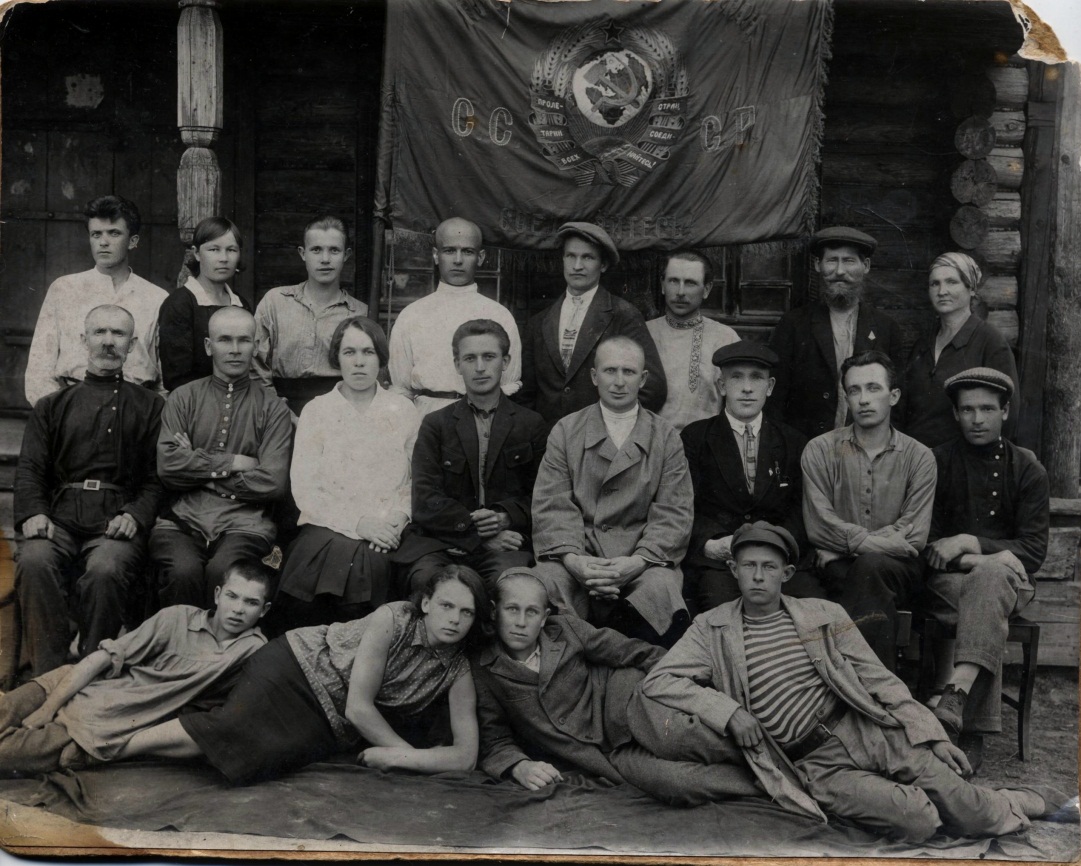 	Приложение 12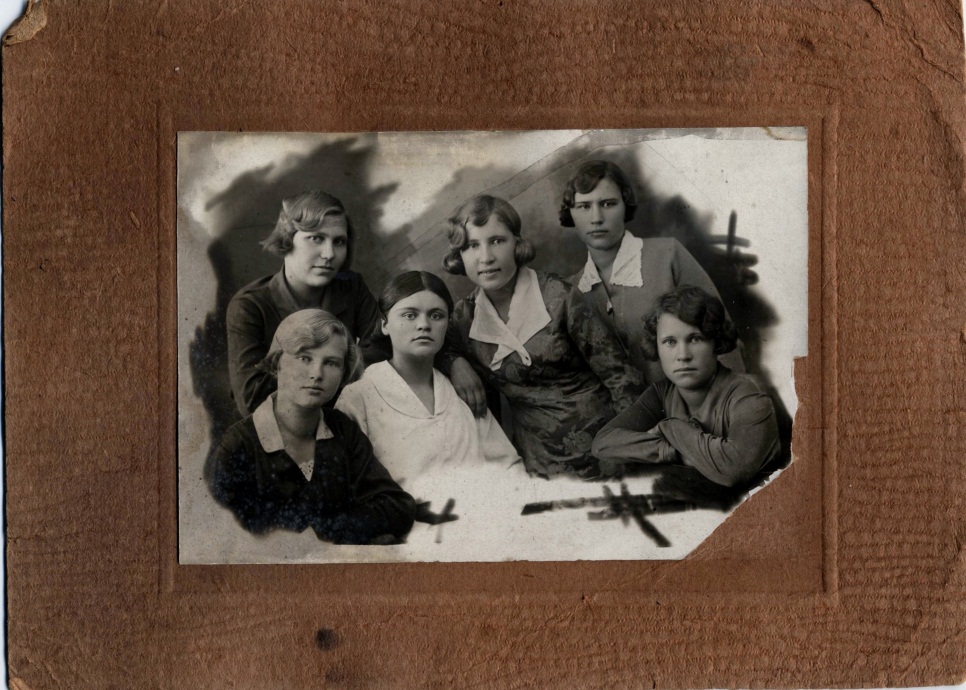 Приложение 13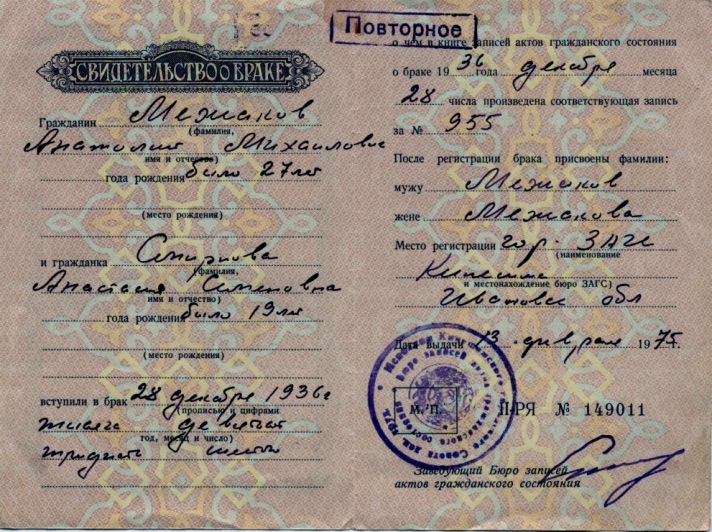 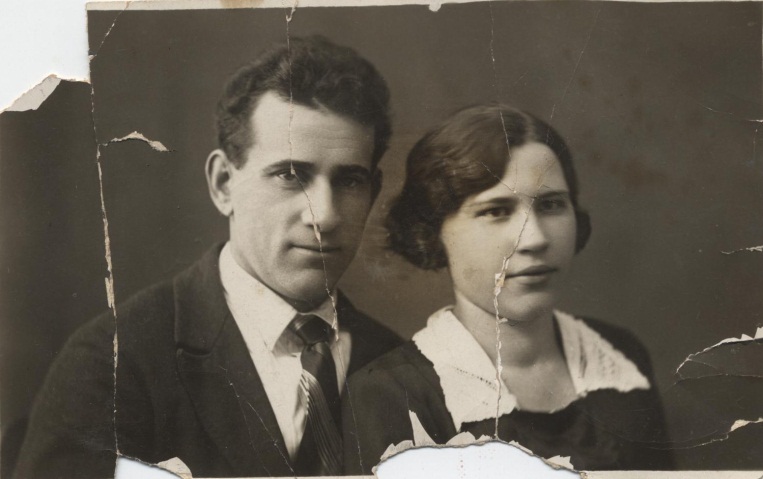 Приложение 14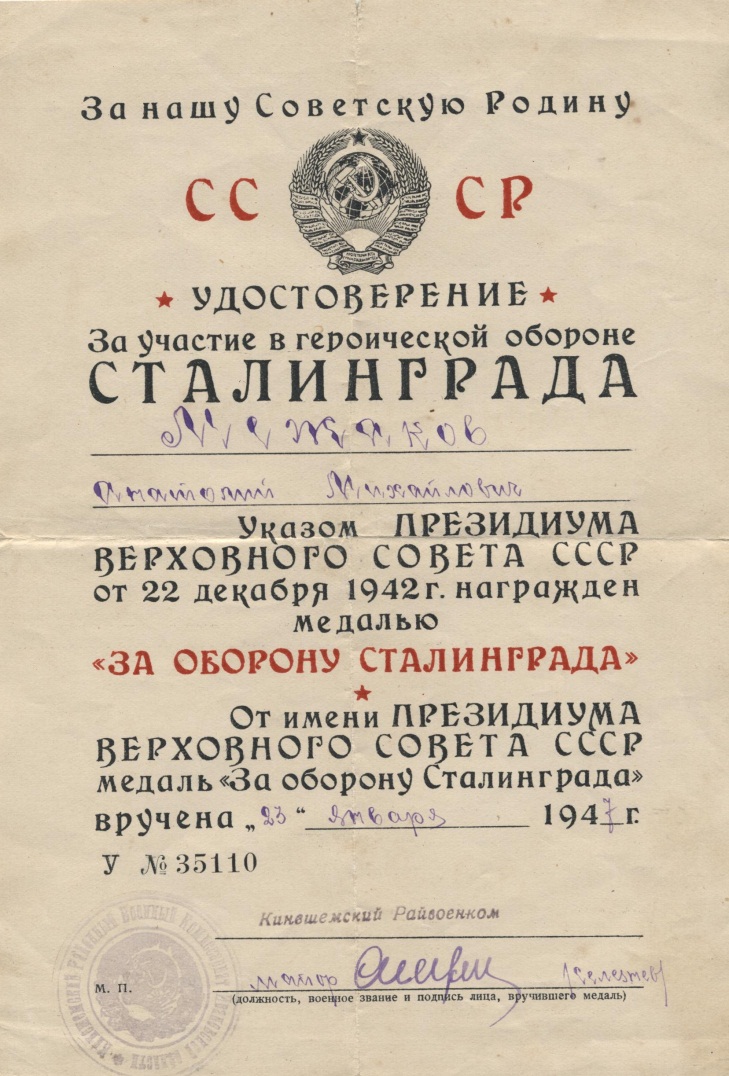 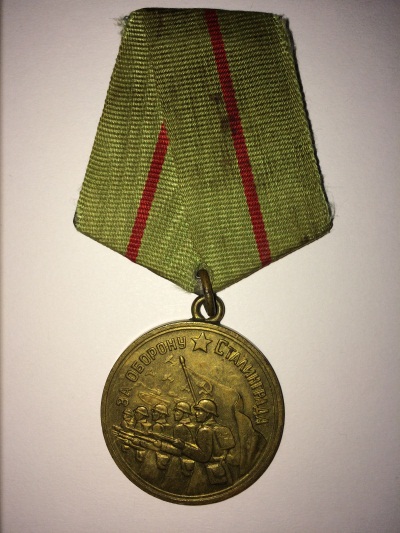 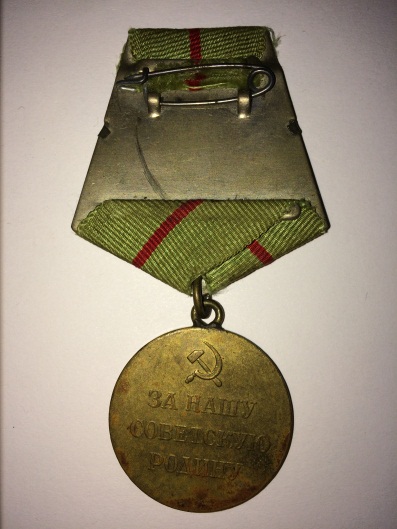 Удостоверение Межакова А.М. за участие в героической обороне Сталинграда и медаль «За оборону Сталинграда» (лицевая и оборотная сторона)Приложение 15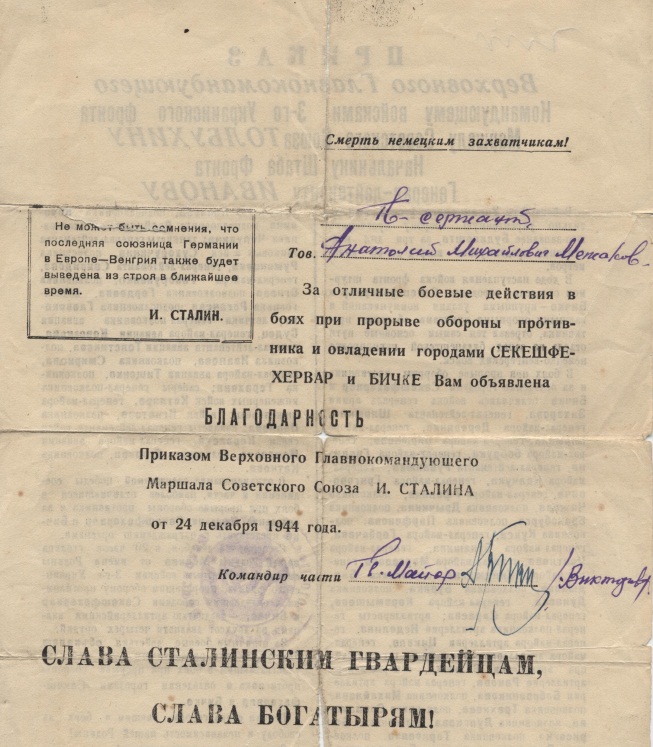 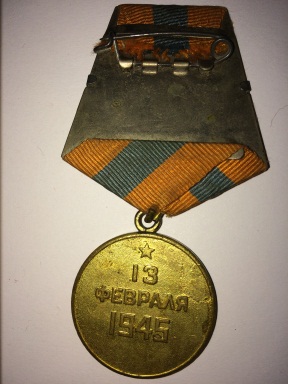 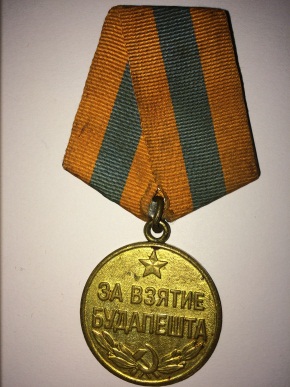 Приложение 16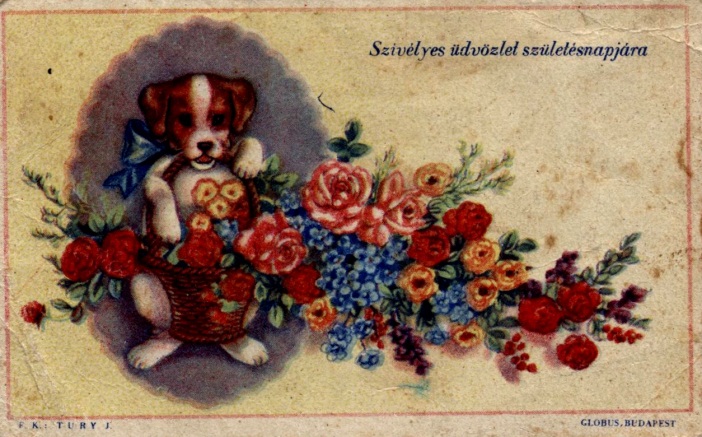 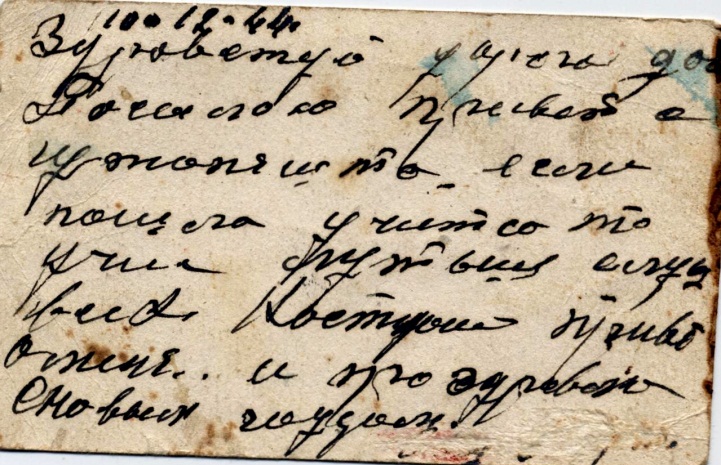 	Открытка с фронта от прадеда Анатолия 10.12.1944Приложение 17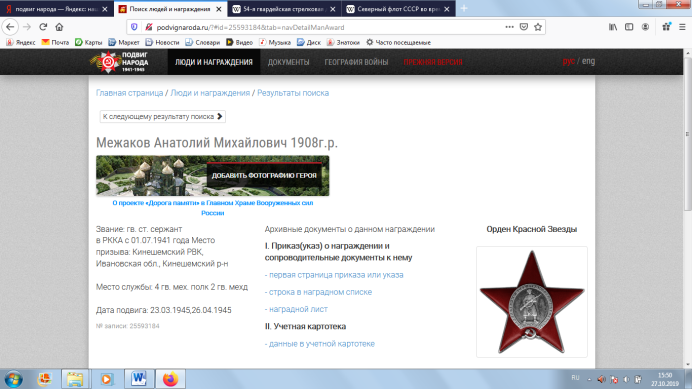 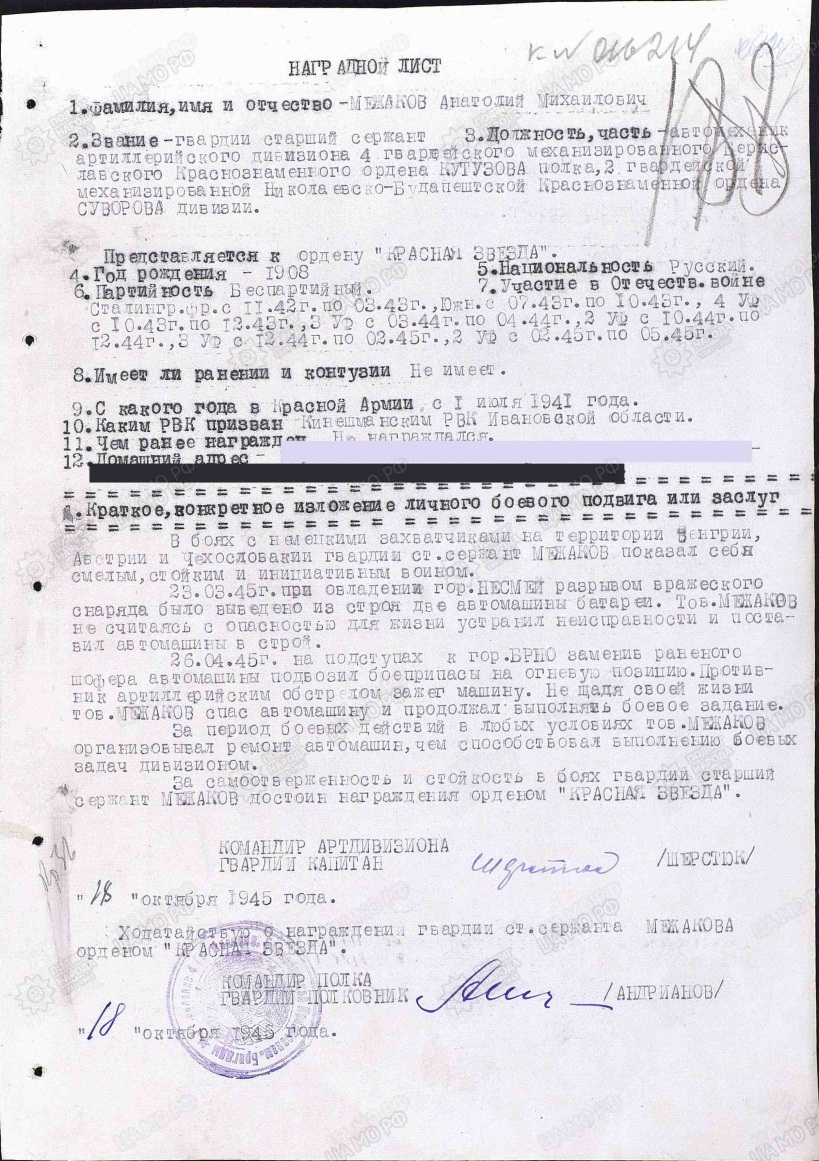 Приложение 18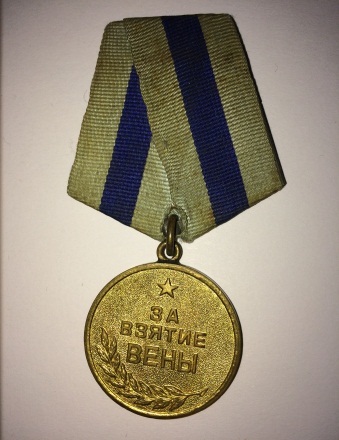 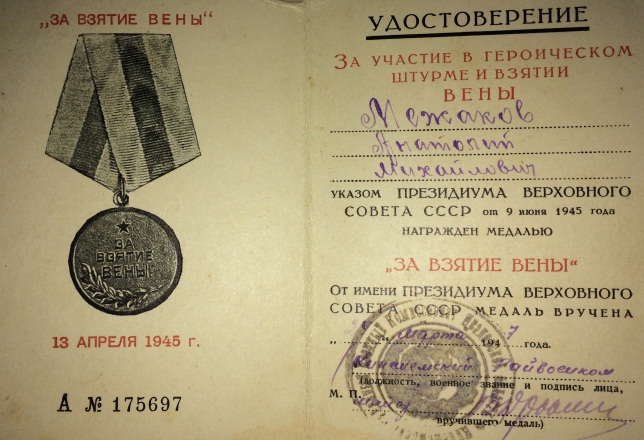 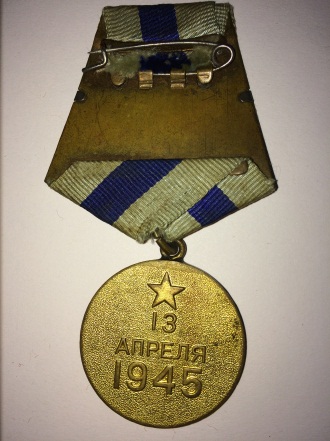 Удостоверение Межакова А.М. за участие в героическом штурме и взятии Вены и медаль «За взятие Вены» (лицевая и оборотная сторона)Приложение 19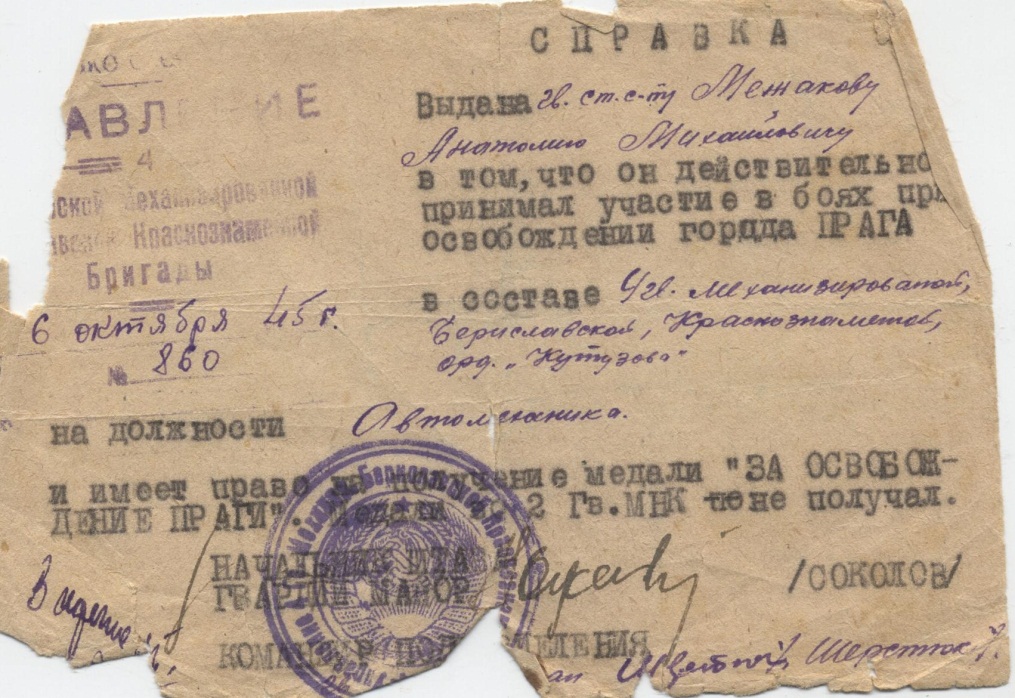 Справка в том, что Межаков А.М. действительно принимал участие в боях при освобождении Праги и имеет право на получение медали «За освобождение Праги»Приложение 20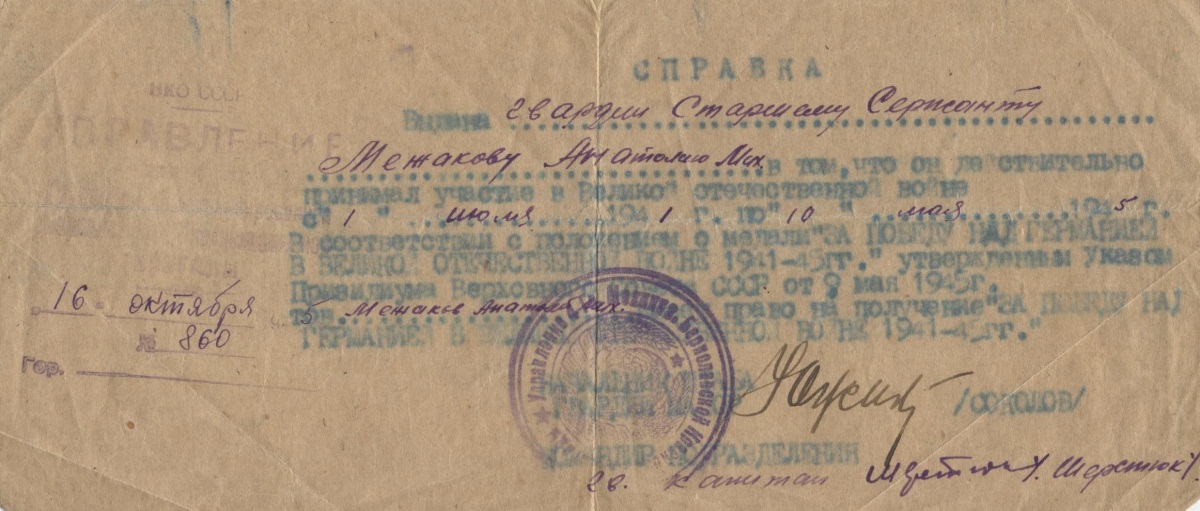 Справка, выданная прадеду Анатолию  в том, что он имеет право на медаль «За победу над Германией в Великой Отечественной войне 1941- 45 гг.».Приложение 21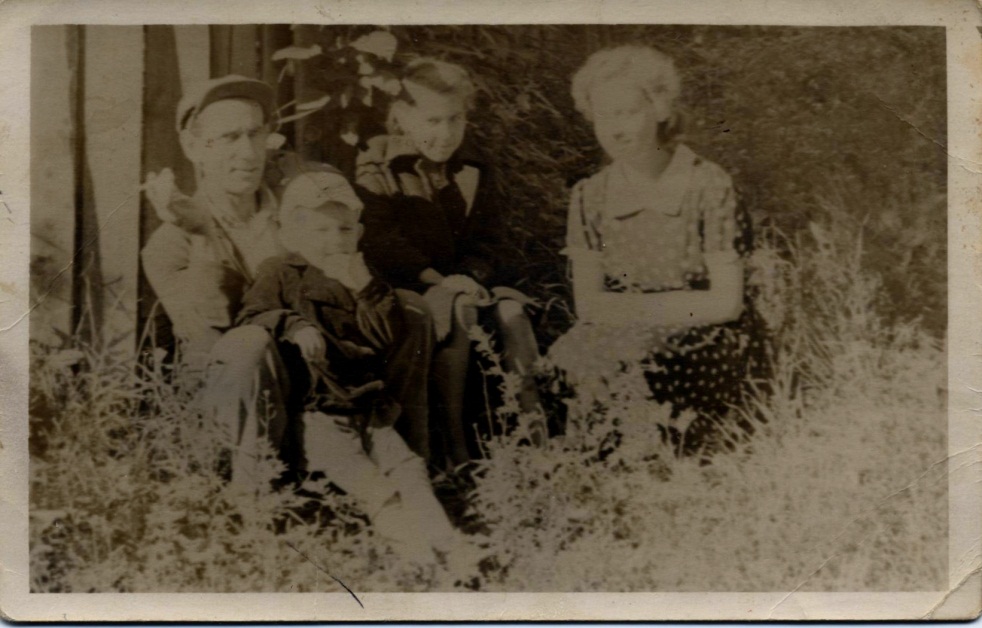 Слева направо: Межаков Анатолий с сыном Александром, дочерью Верой и племянницей Маргаритой (конец 50-х гг.)